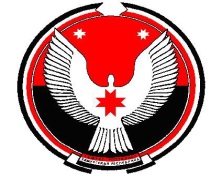 СОВЕТ ДЕПУТАТОВ МУНИЦИПАЛЬНОГО ОБРАЗОВАНИЯ «ЛЮКСКОЕ»«ЛЮКСКОЕ» МУНИЦИПАЛ КЫЛДЫТЭТЫСЬ ДЕПУТАТ КЕНЕШРЕШЕНИЕО рассмотрении дисциплинарного взыскания в отношении Главы муниципального образования «Люкское»Принято Советом депутатов муниципального образования                                                              «Люкское»                                                                                                   14.03.2017 годВ соответствии с п. 14 ст. 25 Устава муниципального образования «Люкское», Совет депутатов муниципального образования «Люкское» РЕШАЕТ:Рассмотрев представление прокурора района от 27.02.2017 года № 46-2017, Советом депутатов муниципального образования «Люкское» принято Постановление № 11 от 03.03.2017 года «Об утверждении Порядка формирования, утверждения и ведения плана-графика закупок товаров, работ, услуг для обеспечения муниципальных нужд, а так же требований к форме плана-графика закупок товаров, работ, услуг для обеспечения муниципальных нужд».Привлечь к дисциплинарной ответственности Главу муниципального образования «Люкское» за несвоевременное принятие нормативно-правовых актов в виде замечания.Глава муниципального Образования «Люкское»                                                   В.Н. Наговицын          С. Люк24.06.2016 г.№ 8-1